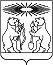 О внесении изменений в приложение к распоряжению администрации Северо-Енисейского района от 30.07.2013 № 650-ос «Об утверждении перечня муниципальных программ муниципального образования Северо-Енисейский район»В целях корректировки перечня муниципальных программ муниципального образования Северо-Енисейский район, руководствуясь статьей 34 Устава Северо-Енисейского района:1. В приложение 1 к распоряжению администрации Северо-Енисейского района от 30.07.2013 № 650-ос «Об утверждении перечня муниципальных программ муниципального образования Северо-Енисейский район» (в редакции распоряжений от 26.08.2013 № 755-ос, от 06.09.2013 № 797-ос, от 11.10.2013 № 897-ос, от 29.10.2013 № 961-ос, от 15.09.2014 № 975-ос, от 12.11.2014 № 1211-ос, от 08.04.2015 № 367-ос, от 13.04.2015 №381-ос) (далее – Перечень муниципальных программ) внести следующие изменения:1) в строках 5,6 Перечня муниципальных программ слова «Управление культуры и молодежной политики администрации Северо-Енисейского района» заменить словами «Управление культуры, молодежной политики и спорта администрации Северо-Енисейского района»;2) в строке 6 Перечня муниципальных программ:колонку 4, именуемую «Соисполнитель муниципальной программы», дополнить словами следующего содержания: «МБУ «Бассейн «Аяхта»;колонку 5, именуемую «Основные направления реализации муниципальных программ (в том числе подпрограммы, программно-целевые инструменты)», дополнить словами следующего содержания: «4. Повышение мотивации населения к здоровому и активному образу жизни».2. Настоящее распоряжение вступает в силу с момента его подписания и применяется к правоотношениям, возникшим с 08.07.2015.Глава Северо-Енисейского района                                                 И. М. ГайнутдиновАДМИНИСТРАЦИЯ СЕВЕРО-ЕНИСЕЙСКОГО РАЙОНА РАСПОРЯЖЕНИЕАДМИНИСТРАЦИЯ СЕВЕРО-ЕНИСЕЙСКОГО РАЙОНА РАСПОРЯЖЕНИЕ«  23  »    июля   2015 г.№ 918-осгп Северо-Енисейскийгп Северо-Енисейский